«УТВЕРЖДАЮ»Благотворительный фонд «Я РАСТУ СО СПОРТОМ»Президент М.С. Смирнов «___»__________2022 годаПОЛОЖЕНИЕО БЛАГОТВОРИТЕЛЬНЫХ ПОЖЕРТВОВАНИЯХИ О СБОРЕ БЛАГОТВОРИТЕЛЬНЫХ  ПОЖЕРТВОВАНИЙ(редакция № 2)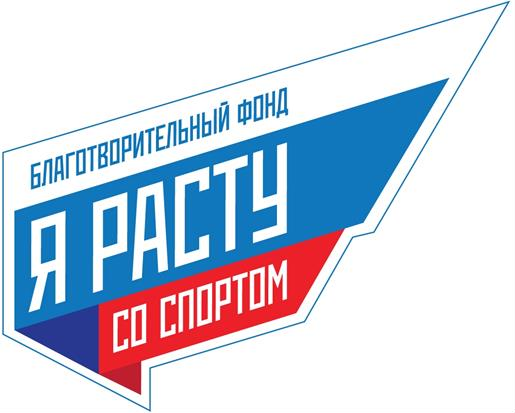 г. Москва2022 годОБЩИЕ ПОЛОЖЕНИЯНастоящее Положение о благотворительных пожертвованиях и сборе благотворительных пожертвований (далее – «Положение») разработано в соответствии с требованиями Гражданского кодекса Российской Федерации, Федерального закона от 12 января 1996 г. N 7-ФЗ «О некоммерческих организациях», Федерального закона от 11 августа 1995 года № 135-ФЗ «О благотворительной деятельности и добровольчестве (волонтерстве)», Уставом Благотворительного фонда «Я РАСТУ СО СПОРТОМ», иными нормативными актами действующего законодательства Российской Федерации.Благотворительными пожертвованиями физических и (или) юридических лиц признаются дарение вещи или права в общеполезных целях, в том числе в формах:добровольных денежных и/или имущественных пожертвований;любой добровольной деятельности граждан и юридических лиц по бескорыстной (безвозмездной) передаче прав, средств и имущества, в том числе денежных средств, бескорыстному оказанию услуг и иной поддержки.Благотворительные пожертвования в Благотворительный фонд «Я РАСТУ СО СПОРТОМ» (далее – «Фонд») от физических или юридических лиц (далее – «Благотворители»)                   привлекаются на осуществление уставной деятельности Фонда и, в частности, в целях:оснащения спортивных залов и открытия школ единоборств «Я РАСТУ СО СПОРТОМ» на базе детских домов, школ-интернат, муниципальных школ и иных соответствующих учреждений, снабжения их профессиональным спортивным инвентарем и экипировкой для проведения тренировочного процесса по самбо единоборствам, боевым искусствам и другим видам спорта. Проведения работ по косметическому ремонту помещений в случае необходимости;привлечения максимально возможного числа детей и молодежи к занятию спортом, формированию у них устойчивого интереса к систематическим тренировкам и к здоровому образу жизни;социальной адаптации детей-сирот и детей из неблагополучных семей;патриотического воспитания молодежи;разностороннего содействия в различных сферах работы и функционирования учебных учреждений в форме благотворительной поддержки;оказания разносторонней поддержки учебным заведениям и, в частности, спортсменам из числа молодежи и детей в материальной и не материальной формах, в том числе: организация трансфера и проживания для участников соревнований и тренерского состава; закупка дополнительного оборудования и инвентаря; закупка и пошив спортивной формы и экипировки; закупка и разработка различных материалов для проведения местных спортивных мероприятий.Во взаимодействии с Благотворителями Фонд руководствуется следующими принципами:- добровольность;- законность;- гласность и прозрачность при расходовании благотворительных пожертвований.ПОРЯДОК ПРИВЛЕЧЕНИЯ И РАСХОДОВАНИЯ БЛАГОТВОРИТЕЛЬНЫХ ПОЖЕРТВОВАНИЙФонд вправе обращаться к Благотворителям в формах: в устной, в письменной по средствам писем и объявлений, в том числе через официальный сайт Фонда, информационные порталы в сети «Интернет», другим средствам массовой информации, посредством проведения благотворительных сборов денежных средств в рамках проводимых Фондом мероприятий в соответствии с уставными целями Фонда.Благотворитель безвозмездно, на добровольной основе передает Фонду денежные средства в размере, определенном Благотворителем, на осуществление уставной деятельности, а также реализацию благотворительных программ и проектов Фонда.При перечислении пожертвований через официальный сайт Фонда или посредством информационных порталов в сети «Интернет» Благотворители – физические лица на основании публичной оферты договора благотворительного пожертвования по своему выбору определяют назначение пожертвования при передаче, либо перечислении денежных средств в пользу Фонда, путем указания соответствующей информации в поле «назначение платежа». С Благотворителями – юридическими лицами назначение пожертвования уточняется в соответствующих договорах благотворительного пожертвования, заключаемых между Благотворителями – юридическими лицами и Фондом. При отсутствии указания на назначение пожертвования средства считаются поступившими/полученными на осуществление уставной деятельности Фонда.Благотворитель имеет право запросить и получить информацию о характере и размере необходимой помощи на конкретные цели, также по благотворительным программам и проектам Фонда.Благотворитель перечисляет благотворительное пожертвование на расчётный счет Фонда, либо передает наличными средствами в кассу Фонда в соответствии с применимым законодательством Российской Федерации. Если Фонд организует сбор пожертвований посредством ящиков-копилок, порядок приема наличных средств и/или имущества регулируется в соответствии с действующим законодательством Российской Федерации.Благотворительное пожертвование не является объектом налогообложения в соответствии с действующим законодательством Российской Федерации.Фонд обязуется использовать полученные от Благотворителя денежные средства строго в соответствии с действующим законодательством Российской Федерации и назначением, указанным Благотворителем. В случае отсутствия указания назначения Благотворителем, Фонд использует полученное пожертвование на осуществление уставной деятельности.Фонд использует положительную разницу между суммой поступивших пожертвований и суммой, необходимой для оказания помощи по конкретному проекту, на реализацию уставной деятельности Фонда.Совершая пожертвование, Благотворитель соглашается с тем, что в соответствии с Федеральным законом № 135 от 11.08.1995 г. «О благотворительной̆ деятельности и добровольчестве (волонтерстве)», Фонд имеет право использовать не более 20 %  полученных средств для оплаты административных расходов Фонда.Благотворительная помощь может также выражаться в добровольном безвозмездном личном оказании услуг в различных сферах в соответствии с настоящим Положением и Положением «О волонтёрах и волонтерской деятельности», утвержденном Фондом.В случае оказания такой благотворительной поддержки, между Фондом и Благотворителем заключается Соглашение о волонтерской деятельности.ПОРЯДОК ПРИЕМА БЛАГОТВОРИТЕЛЬНЫХ ПОЖЕРТВОВАНИЙ И УЧЕТА ИХ ИСПОЛЬЗОВАНИЯБлаготворительные пожертвования могут быть переданы Фонду путем перечисления                       на расчетный счет, в натуральной форме, в форме оказания безвозмездных услуг.Фонд производит прием средств и (или) материальных ценностей на основании договора благотворительного пожертвования, публичной оферты договора пожертвования, посредством использования ящиков-копилок, в рамках благотворительных акций и мероприятий по сбору средств, либо иным путем, не противоречащим законодательству Российской Федерации.В случае отсутствия документов, подтверждающих стоимость имущества, переданного в качестве благотворительного пожертвования, оно принимается к учету по стоимости, согласованной Благотворителем и Фондом в соответствующем договоре благотворительного пожертвования и оценке Фонда, принимающего материальные ценности по акту приема-передачи. Аналогично, если в качестве благотворительного пожертвования выступают материальные ценности, бывшие в употреблении, оценка их балансовой стоимости производится Фондом посредством привлечения независимого оценщика.Благотворительные пожертвования в виде безвозмездно оказанных услуг принимаются по соглашению о волонтерской деятельности, заключаемому между Благотворителем и Фондом.При оформлении договорных отношений указывается конкретная цель использования благотворительного пожертвования; срок целевого использования; дата внесения средств и (или) передачи материальных ценностей или услуг, оказываемых Благотворителем в безвозмездном порядке.КОНТРОЛЬ ЗА РАСХОДОВАНИЕ БЛАГОТВОРИТЕЛЬНЫХ ПОЖЕРТВОВАНИЙКонтроль за расходованием/использованием благотворительных пожертвований осуществляется посредством утверждения ежегодного финансового плана Фонда, проведения проверок Ревизором Фонда, а также Президиумом Фонда в рамках его компетенции.Фонд ежегодно публикует результаты и отчеты деятельности на своем официальном сайте и/или иных открытых источниках.ГАРАНТИИ И ЗАКЛЮЧИТЕЛЬНЫЕ ПОЛОЖЕНИЯФонд вправе в любое время до передачи ему благотворительного пожертвования и в течение 15 (пятнадцати) дней                                                 после передачи благотворительного пожертвования от него отказаться. В случае отказа от благотворительного пожертвования после передачи благотворительного пожертвования Фонд возвращает его в полном объеме в течение 5 (пяти) рабочих дней после принятия решения об отказе. В случае невозможности передать благотворительное пожертвование Благотворителю благотворительное пожертвование остается в собственности Фонда.Благотворитель гарантирует, что средства благотворительного пожертвования не получены из иностранных источников или российских источников, получающих в свою очередь иностранное финансирование, Благотворитель не признан иностранном агентом, не действует в интересах лиц, признанных иностранными агентами или осуществляющих политическую деятельность, а также не подпадает под критерии физического лица, признаваемого иностранным агентом, установленные применимым законодательством Российской Федерации.Фонд не несет перед Благотворителями никаких обязательств, за исключением обязательств, установленных действующим законодательством Российской Федерации и/ соответствующими договорами благотворительного пожертвования, заключенными между Фондом и Благотворителями.Положение вступает в силу с даты утверждения его Президентом Фонда и действует до принятия новой редакции Положения или иного положения, регламентирующего деятельность по сбору и расходованию благотворительных пожертвований, поступающих в Фонд.